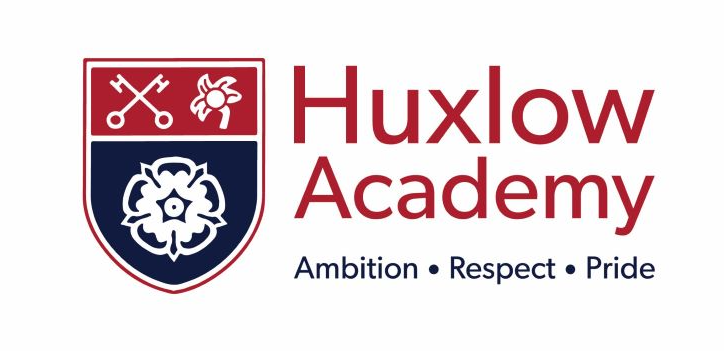 Special Consideration Policy2022/23This policy is reviewed annually to ensure compliance with current regulationsKey staff involved in the policyWhat is special consideration?Special consideration is given to a candidate who has temporarily experienced illness, injury or some other event outside of their control at the time of the assessment. It is applied when the issue or event has had, or is reasonably likely to have had, a material effect on a candidate’s ability to take an assessment or demonstrate his or her normal level of attainment in an assessment. Special consideration can go some way to assist a candidate affected by a potentially wide range of difficulties, emotional or physical, which may influence performance in their examinations. It cannot remove the difficulty faced by the candidate. This means that there will be some situations where candidates should not be entered for an examination. This is because only minor adjustments can be made to the mark awarded. To make larger adjustments would jeopardize the standard of the examination. (JCQ’s A guide to the special consideration process, section 1)This publication is further referred to in this policy as SCPurpose of the policyThe purpose of this policy is to identify roles and responsibilities in the special consideration process and confirms that [insert centre name] will… submit any applications for special consideration where candidates meet the published criteria. (JCQ’s General Regulations for Approved Centres, section 5.9)Eligibility for special considerationRoles and responsibilitiesHead of centreIs familiar with the contents, refers to and directs relevant centre staff to the annually updated JCQ publication SCEnsures that, where relevant and in eligible situations, applications for special consideration will be submitted to awarding bodies by the exams officer Exams officerUnderstands the criteria as detailed in SC to determine where candidates will/will not be eligible for special considerationEnsures that, where relevant and in eligible situations, applications for special consideration will be submitted to awarding bodiesTeaching staff and/or ALS lead/SENCoProvide any appropriate evidence or information that may be required to determine a candidate’s eligibility for special considerationCandidates (or parents/carers)Provide any medical or other evidence that may be required to determine eligibility for special considerationApplying for special considerationWhere eligible, special consideration will be applied for at the time of the assessment where candidates… have been fully prepared and have covered the whole course but performance in the examination, or in the production of coursework or non-examination assessment, is materially affected by adverse circumstances beyond their control. (SC, section 2) For candidates who are present for the assessment but disadvantaged Huxlow Academy must be satisfied that there has been a material detrimental effect on candidate examination performance or in the production of coursework or non-examination assessment. (SC, section 3)If a candidate is absent from a timetabled component/unit for acceptable reasons, and the centre can support this, special consideration will be applied for if the exam missed is in the terminal series and the minimum requirements for enhanced grading in cases of acceptable absence can be met. For unitised examinations taken in an examination series prior to certification, candidates must be re-entered for any missed units at the next assessment opportunity. Unless there are difficulties arising, e.g. group performances which cannot be repeated, special consideration will not be awarded. (SC, section 4)Where other issues or problems affect a candidate or a group of candidates, special consideration will be explored in SC 5 and applied for where eligible. This might include, for example:other certificationcoursework/non-examination assessment extensionsshortfall in work (coursework/non-examination assessment) lost or damaged work (non-examination assessment components) candidates taking an incorrect or defective question papercandidates undertaking the wrong controlled assessment or non-examination assessment assignmentWhere a candidate may be eligible for special consideration (a post assessment adjustment) in a vocational qualification, the centre will follow SC 7 and awarding body guidance to determine if, when and how an adjustment can be applied for.Processing applications for special considerationRoles and responsibilitiesHead of centreEnsures that all eligible applications will be supported by signed evidence produced by a member of the senior leadership teamSenior leadership teamProduce signed evidence in support of all eligible applicationsExams officerUnderstands that special consideration must be applied for at the time of the assessmentUnderstands that special consideration cannot be applied in a cumulative fashion and that where a candidate may be affected by different indispositions, special consideration should only be applied for the most serious indisposition Ensures applications will be processed as required by the awarding bodiesKeeps evidence to support all applications on file until after the publication of results and provides the signed evidence provided by a member of the senior leadership team to support an application where this may be requested by an awarding bodyMeets the required deadline(s) for submitting applicationsTeaching staff and/or ALS lead/SENCoProvide any appropriate evidence or information that may be required to support a candidate’s application for special considerationCandidates (or parents/carers) Will be asked to provide any required medical or other evidence that may be required to support an application for special considerationWill be informed that all cases must be dealt with by the centreSubmitting applications for special considerationWhere a candidate or group of candidates is/are eligible for special consideration, applications will be submitted to the relevant awarding body following the published processes in SC.Evidence to support all applications will be kept on file until after the publication of results.Timetabled written examsFor GCE and GCSE qualifications, applications for individual candidates will be submitted online by logging into the relevant awarding body secure extranet site and following the links to special considerationThe processes for submitting a single application to cover all exams affected  where a candidate is present but disadvantaged and a separate application for each day on which exams are missed where a candidate is absent from an examination for an acceptable reason detailed in SC 6 will be followedFor other qualifications, applications will be submitted online where the awarding body’s secure system accepts theseThe paper form 10 Application for special consideration will only be completed and submitted to the awarding body where a paper application is specifically required by the awarding body For cases involving groups of candidates, applications will be made online where the awarding body’s secure system accepts group applications or form 10 will be completed The paper form 14 Self certification form (Self certification for candidates who have missed an examination) will only be completed by a candidate where circumstances warrant this and will not be used where the centre knows the candidate was illInternally assessed workWhere appropriate, applications will be made online where the awarding body’s secure system accepts them or form 10 will be completed and submitted to the awarding bodyWhere a short extension to a work submission deadline for an individual candidate is being requested, the awarding body will be contacted directlyWhere an application relates to a shortfall in work for an individual candidate, this will be submitted online or by completing form 10, dependent on the awarding bodyPost assessment adjustments – vocational qualificationsWhere the learner’s circumstances are eligible, form 10 or form VQ/SC Application for special consideration Vocational qualifications will be completed and submitted to the awarding bodyPrivate candidatesAny private candidate entered by the centre must liaise with the exams officer (not the awarding body) regarding any application for special considerationLate applicationsIf, after the publication of results for a particular exam series, a claim is made that special consideration was not applied for at the time of an assessment where a candidate was eligible, the claimant will be informed that late applications will only be accepted by an awarding body in the most exceptional circumstances and where a member of the senior leadership team is able to produce evidence to support a late application. If a claim is made after the completion of a review of results, the claimant will be informed that an application for special consideration cannot be submitted. Approved/reviewed byApproved/reviewed byDate of next reviewRoleName(s)Head of centrePaul LetchSenior leader(s)Helene HuchetALS lead/SENCoAnna Burdett/Jo McDougalExams ManagerLisa GidneyWhere a candidate may arrive for an exam and is clearly unwell, extremely distressed and/or may have sustained an injury that requires emergency access arrangements to be put in place:the candidate will be kept comfortable and under centre supervision from the required time while appropriate arrangements are put in place for the candidate to take the exam in the best possible conditionsa judgement will be made on how the candidate’s situation or disposition affected performance in the exam where appropriate and where eligible, special consideration will be applied forWhere candidates may be affected by a major disturbance in the exam room (emergency evacuation etc.), special consideration will be applied for on behalf of all candidates.Where a candidate takes multiple exams (three or more exams) timetabled for the same day and the total duration for those papers is more than 6 hours for GCE exams or more than 5 hours 30 minutes for GCSE exams including any approved extra time but not any time taken for supervised rest breaks, special consideration for an allowance on the last paper taken will be applied for.Where a candidate may be affected by a minor disturbance in the exam room caused by another candidate (momentary bad behaviour, mobile phone ringing etc.), special consideration cannot be applied for.